Curriculum   vitae                                 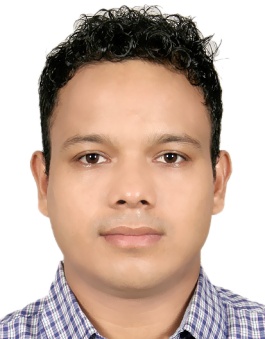 NarendraNarendra.372198@2freemail.com 	 CAREER OBJECTIVE My objective is to lead a team of professionals, contributing effectively towards meeting and exceeding guest’s expectation and fulfilling organizational requirements.Educational Qualification12th from  Uttarakhand Board.10th from Uttarakhand Board..	         EMPLOYMENT PROFILE     One year Diploma in Hotel Management.IHM Institute, of Hotel management RishikeshTrainings Attended,Hotel Getaway Umed by Taj Hotel 6Months food productionEssential food safety crtified(HACCP) :-   Specialized in Indian curry,continental sectionsTOTAL WORK EXPERINCE  :-   5years.Professional ProfileA competent professional with nearly 1.5 year experience in peach retail(city deli Restaurant  ) commi chef Well developed understanding of heart of the house functions such as kitchen management, order handling, simultaneously ensuring proper buffet handling..Well skilled  in western hot  kitchenA keen communicator with ability to effectively converse with people and try to meet their expectations in the best possible way.Possess a flexible and detail-oriented attitude and take keen interest in taking up any challenge like time bound projects.Presently working:FEB 2015- till present with Peach retail as a Commi1.     Key responsibilities:Preparing, cooking and presenting dishes with specialtyManaging and training any demi-chef de parties or commis working under me,Helping to  head chef to develop new dishes and menusEnsuring me and my team have high standards of food hygiene and follow the rules of health and safetyMonitoring portion and waste control to maintain profit margins.    Great cooking skillsPrepare ingredients that should be frequently available (vegetables, spices etc.                                                                                                Key responsibilities:Preparing, cooking and presenting dishes with specialtyManaging and training any demi-chef de parties or commis working under me,Helping to Sous chef  to develop new dishes and menusEnsuring you and your team have high standards of food hygiene and follow the rules of health and safetyMonitoring portion and waste control to maintain profit margins)Prepare ingredients that should be frequently available (vegetables, spices etc.Worked with  NOVOTEL HOTEL  ahmedabad from 16 dec.2013,to 28 feb2015 as a line cook.. Support Chef de Partie or Demi Chef de Partie in the daily operation and work 
•Work according to the menu specifications by the Chef de Partie 
•Keep work area at all times in hygienic conditions according to the rules set by the hotel 
•Control food stock and food cost in your section 
•Prepare the daily mis-en-place and food production in different sections of the main kitchen or satellites 
•Follow the instructions and recommendations from the immediate Superiors to complete the daily tasks 
•Ensure the highest standards and consistent quality in the daily preparation and keep up to date with the new products, recipes and preparation techniques 
•Coordinate and participate with other sections of requirements, cleanliness, wastage and cost control                                                                                                                                                                                                          Worked as commi2 courtyard by Marriott Ahmadabad 2 nov.2012to 15 dec.2013     Key responsibilities:Maintaining high standards of hygienePreparing the ingredients for a more senior chefMeasuring dish ingredients and portion sizes accuratelyDealing with deliveries and stock rotationWorked as 1 year with hotel ganga view( ell-bee group)Rishikesh as a commi 3,from 7 march2011 to 30 sept.2012.                                                                                                                                                                              I, hereby, declare that the above information is true to the best of my knowledge and belief.